О предоставлении земельногоучастка в собственностьРуководствуясь пп.9 п. 2 ст. 39.3 Земельного кодекса Российской Федерации от 25.10.2001 № 136-ФЗ, Постановлением Кабинетом Министров Чувашской Республики от 26 октября 2007г. N 269 "О размерах платы за землю" и на основании заявления Романова Юрия Евтихеевича, 15.07.1955 года рождения, место рождения: дер. Лебедкино Моргаушского района Чувашской АССР, паспорт серии 97 03 номер 924564, выдан Ленинским РОВД гор. Чебоксары Чувашской Республики от 01.04.2003 г., зарегистрированный по адресу: Чувашская Республика, гор. Чебоксары, ул. Энгельса,   дом 3, кв. 91, администрация Ярославского сельского поселения Моргаушского района Чувашской Республики  п о с т а н о в л я е т:1. Предоставить в собственность Романову Юрию Евтихеевичу земельный участок из категории «земли сельскохозяйственного назначения» с кадастровым номером 21:17:130103:273 местоположение: Чувашская Республика, Моргаушский район, Ярославское с/пос., общей площадью 2242 кв.м., вид разрешенного использования: сельскохозяйственное использование.2.	Отделу имущественных и земельных отношений администрации Моргаушского
района Чувашской Республики:2.1.	Заключить договор купли - продажи земельного участка.2.2.	Расторгнуть ранее заключенный договор аренды земельного участка от 01.10.2015 г. №2, зарегистрированный в Управлении Федеральной службы государственной регистрации, кадастра и картографии по Чувашской Республике 18.11.2015 г., номер регистрации 21-21/017-21/047/001/2015-4522/1. 3. Контроль за исполнением данного постановления возложить на отдел
имущественных и земельных отношений администрации Моргаушского
района Чувашской Республики.Глава Ярославского сельского поселения Моргаушского района Чувашской Республики                                                 С.Ю. ШадринЧãваш Республики   Муркаш районĕн Ярославкаял поселенийĕн администрацийĕЙЫШĂНУ19.12.2018 ç. № 62Ярославка ялĕ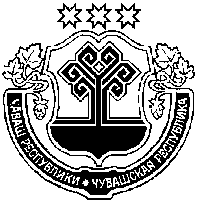 Чувашская Республика администрацияЯрославского сельского поселенияМоргаушского района     ПОСТАНОВЛЕНИЕ19.12.2018 г. № 62д. Ярославка                                                                       